Artikkelit epämääräiset artikkelit VAIN yksikössä: a/anmääräinen artikkeli sekä yksikössä että monikossa: ‘the’huom! monikossa ei ole epämääräistä artikkelia!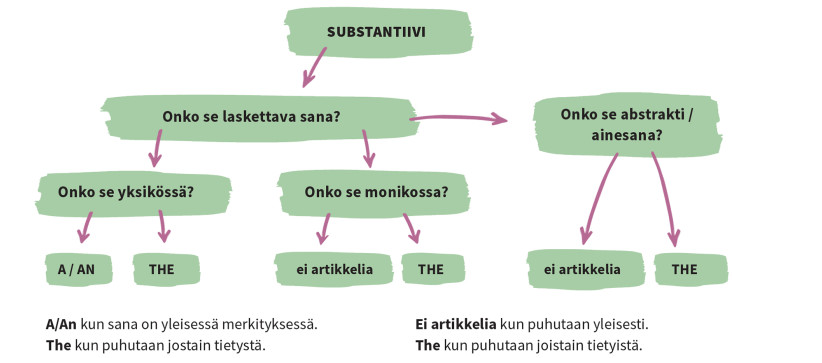 artikkelia seuraavan sanan ensimmäinen äänne ratkaisee, tuleeko artikkeliksi A vai ANA/ANvain yksikössä ja vain laskettavilla substantiiveilla (koska a/an = yksi)kun asia mainitaan ensimmäisen kerran ”Once upon a time there was a kingdom where there lived a king and a queen and a beautiful princess…”sanan ‘one’-tilalla (koska a/an = yksi)määrän, hinnan tai vauhdin ilmauksissamerkityksessä ’eräs’THEsekä yksikössä että monikossamerkitys: se/ne tietyt, tunnetutsekä laskettavien että ei-laskettavien substantiivien kanssasubstantiivi on mainittu aiemmin: I’m reading a book. The book is really good.substantiivi on asiayhteydestä selvä: Are you going to school today?substantiivi on yleisesti tunnettu: The sun is shining. substantiivi on ainoa lajissaan: The president lives in Mäntyniemi.substantiivin jälkeen tulee relatiivilause: The book that I am reading is really good.järjestyslukujen, superlatiivien, Wrong, Only, Right, Same -sanojen kanssa (WORS)substantivoitujen adjektiivien kanssa: the young, the Japaneseilmansuuntien kanssavuosikymmenet, vuosisadat, aikakaudet: The Middle Agesvuorokauden ajat: in the morningEI ARTIKKELIAgenetiivin jälkeen: my first guitarthis/that/these/those -sanojen jälkeen: this boy whom I’m in love withever, some, any, no -sanojen jälkeen: Every fourth of July is celebrated in the USA.school, hospital, church, prison, bed -sanojen kanssa, kun ne ovat yleismerkityksessäänby-alkuisissa kulkuneuvofraaseissa: by car, by boat, by planeaterioiden nimien yhteydessä: What’s for lunch today?humanity, humankind, nature, space, Parliament, society, Congress, Heaven, Hell, Paradise, man (=ihminen), in the country(side)ARTIKKELIN PAIKKA
sanojen all, both, half ja double yhteydessä määräinen artikkeli on niiden jälkeen:
We had to postpone the exam, because half the class had the swine flu.Both (the) lecturers had broken their arms during the mid-term break.HUOM 1: Both ja all voivat esiintyä myös ilman artikkelia.HUOM 2: Määräisen artikkelin tilalla voi olla possessiivipronomini.	      Both my children are beautiful and talented.allboth		+ the + (adj. +) subst.halfdouble 	Kun epämääräistä artikkelia käytetään sanojen half, many, such, quite ja what kanssa, järjestys on:
halfmanysuch		+ a/an + (adj. +) subst.quitewhat		What a beautiful morning!You’re such a kind person!I did the assignment in half an hour. Many a student wouldn’t do that! Quite an unbelievable deed!Kun epämääräistä artikkelia käytetään sanojen as, so, too, how, however ja no yhteydessä, järjestys on: as sotoo		+ adj. + (a/an +) subst.how		howeverno		How large an island is Greenland? It is too big an area to be seen in one day.                                                    However good a driver you are, you shouldn’t write text messages while speeding on the motorway.a, an vai ei artikkelia lainkaan___ old music	___ Internet conference___ extremely warm heart___ light salad___ unusually small berries___ true happiness___ jasmine rice___ honest mistake___ hungry wolves___ unhappy people___ university student___ underground station___ complete chaos___ experienced chef___ educated men___ 8___  European hotel___ fresh watera, an, the vai ei artikkeliaAfter __ dinner, we went for ___ enjoyable walk.I'm not very hungry. I had ___ big lunch.John was ___ only person I danced with at ___ party.Jane lives in ___ small village in ___ North.I haven't got ___ radio. But I have ___ Internet access.We went to ___ most luxurious restaurant in ___ this town.Do you want to watch ___ movie in ___ evening?On ___ Sunday, we go to church ___ by ___ bus. I cleaned ___ house from ___ top to ___ bottom. ___ moon goes round ___ earth once ___ month.Sijoita a/an/the oikeaan paikkaan
___ what ___ wonderful ___ view!___ such ___ large ___ number of different plants.Look over there! ___ so ___ exquisite ___ rose bushes.This is ___ quite _____ paradise for gardeners.___ all ___ world should see this.But ___ how ___ long ___ distance is it to get here?I am ___ as ___ enthusiastic ___ gardener as the next guy but I still want to spend ___ half ___ time hiking the hills as well.This might be ___ too ___ short ___ visit for me. Even ___ double ___ time wouldn’t have been enough.